UMOWA nr ………………………………	zawarta w dniu ………………………..2020 r. w Szczeciniepomiędzy:Skarbem Państwa Komendą Wojewódzką Policji w Szczecinie., z siedzibą w Szczecinie. 70-515, ul. Małopolska 47, NIP: 851-030-96-92, REGON: 810903040, zwanym dalej „Zamawiającym”, którego reprezentuje:……………………………………………………………………………………………………………………………………………………afirmą ……………………………………………………….. z siedzibą w ………………………………..………………., ul. ……………………………………….., …………………………………………, NIP: ……………………………………….., REGON: …………………………………………….zwanym dalej „Wykonawcą”, którego reprezentuje:…………………………………………………………………………………………………..……………………………………………………………………………………………………………………………………..………………………………………………………Umowa zawarta na podstawie art. 4 pkt. 8 ustawy Prawo Zamówień Publicznych z dnia 29 stycznia 2004 r. z późn. zm. (tekst jednolity Dz. U. z 2019 r. poz. 1843).§ 1PRZEDMIOT UMOWYPrzedmiotem umowy jest zakup 3 sztuk Smartphone Apple iPhone 11 Pro Max 256, którego opis stanowi załącznik nr 1 do umowy oraz w zakresie tożsamym z ofertą Wykonawcy.Ilekroć w dalszych postanowieniach umowy, mowa jest o sprzęcie, towarze, urządzeniach bez bliższego oznaczenia, należy przez to rozumieć przedmiot umowy określony w ust. 1 niniejszego paragrafu.Wykonawca zobowiązuje się dostarczyć przedmiot umowy fabrycznie nowy, pochodzący z bieżącej produkcji. Koszty dostawy, zabezpieczenia przedmiotu umowy i ubezpieczenia na czas przewozu ponosi Wykonawca, a Zamawiający zapewni odbiór przedmiotu umowy w miejscu dostawy tj. Komendzie Wojewódzkiej Policji w Szczecinie, ul. Małopolska 47 w uzgodnionym przez strony terminie.Wykonawca odpowiada za utratę bądź uszkodzenie dostarczanego przedmiotu umowy do momentu jego odebrania przez upoważnionego przedstawiciela Zamawiającego.Projekt „Zintegrowane stanowiska zarządzania i informowania o ryzyku w sytuacji kryzysowej” nr PL/2020/PR/0084, współfinansowany przez Unię Europejską ze środków Program Krajowy Funduszu Bezpieczeństwa Wewnętrznego§ 2TERMIN WYKONANIA UMOWYStrony ustalają, że dostarczenie przedmiotu umowy nastąpi do ……….. dni od podpisania umowy.Wykonawca dostarczy przedmiot umowy na własny koszt i ryzyko do siedziby Zamawiającego tj. Komendy Wojewódzkiej Policji w Szczecinie. 70-515, ul. Małopolska 47, (miejsce dostawy)Odbiór przedmiotu umowy nastąpi w siedzibie Zamawiającego (miejscu dostawy) i zostanie potwierdzony pisemnym „Protokołem odbioru”, podpisanym przez przedstawicieli stron (zał. 2 do umowy)Do kontaktów z Wykonawcą upoważnieni są następujący pracownicy Zamawiającego:-  ……………………………………….Do kontaktów z Zamawiającym upoważnieni są następujący pracownicy Wykonawcy:- ………………………………………..Osoby wskazane w ust. 5 i 6 mogą zostać zamienione w trakcie realizacji umowy na inne za porozumieniem Stron.§ 3WYNAGRODZENIEZamawiający zobowiązuje się zapłacić Wykonawcy za realizację przedmiotu umowy kwotę ………………………………, (słownie: ………………………………………………….. złote) uwzględniającą stawką VAT obowiązującą w chwili powstania obowiązku podatkowego.Podstawą zapłaty za usługę będącą przedmiotem niniejszej umowy będzie faktura VAT wystawiona na Komendę Wojewódzką Policji w siedzibą w Szczecinie. 70-515, ul. Małopolska 47, NIP: 851-030-96-92,w ciągu 7 dni, licząc od dnia prawidłowego wykonania dostawy, potwierdzonej protokołem odbioru bez zastrzeżeń.Zamawiający dopuszcza możliwość dostaw częściowych oraz płatności w formie faktur częściowych.Zapłata za wykonane dostawy nastąpi w terminie …………. dni kalendarzowych od daty prawidłowego wystawienia faktury VAT. Zapłata dokonana będzie przelewem na rachunek Wykonawcy, wskazany w fakturze.  Za termin zapłaty uważa się datę obciążenia rachunku bankowego Płatnika, jeżeli nastąpiło to przed upływem terminu płatności, albo dzień wpływu środków na rachunek Wykonawcy, jeżeli obciążenie rachunku Płatnika nastąpiło po dniu, na który przypadł termin płatności.Zamawiający upoważnia Wykonawcę do wystawienia faktury VAT bez podpisu Płatnika.Przelew wierzytelności z niniejszej umowy dla swojej ważności wymaga pisemnej zgody Zamawiającego.Projekt „Zintegrowane stanowiska zarządzania i informowania o ryzyku w sytuacji kryzysowej” nr PL/2020/PR/0084, współfinansowany przez Unię Europejską ze środków Program Krajowy Funduszu Bezpieczeństwa WewnętrznegoW przypadku powstania „mechanizmu podzielonej płatności”, zgodnie z przepisami ustawy o podatku od towarów i usług Wykonawca na fakturze wskazuje informację dotyczącą zastosowania ww. mechanizmu.Wykonawca oświadcza, że podany w fakturze numer rachunku rozliczeniowego wskazany w fakturze, jest taki sam jak w wykazie podmiotów, o którym mowa w art. 96b ust. 1 ustawy z dnia 11 marca 2004 r. o podatku od towarów i usług (t.j. Dz. U. z 2018 r. poz. 2174 z późn. zm.) tzw. „biała lista”.* /jeśli dotyczy/Zamawiający spełni świadczenie pieniężne tylko na rachunek bankowy Wykonawcy widniejący na białej liście. Jeśli na białej liście nie ma żadnego rachunku bankowego kontrahenta, Zamawiający wstrzyma zapłatę do czasu jego pojawienia się rachunku bankowego Wykonawcy w wykazie. Powyższe wstrzymanie nie stanowi opóźnienia zapłaty i nie uprawnia Wykonawcy do żądania zapłaty żadnych odsetek za opóźnienie. * /jeśli dotyczy/Wykonawca oświadcza, że numer rachunku rozliczeniowego wskazany w fakturze, która będzie wystawiona w jego imieniu, jest rachunkiem*/nie jest rachunkiem* /niepotrzebne skreślić/, dla którego zgodnie z Rozdziałem 3a ustawy z dnia 29 sierpnia 1997 r. - Prawo Bankowe (Dz. U. 2017.1876 ze zm.) prowadzony jest rachunek VAT. */jeśli dotyczy/Jeśli numer rachunku rozliczeniowego wskazany przez Wykonawcę, o którym mowa w ust. 2, jest rachunkiem, dla którego zgodnie z Rozdziałem 3a ustawy z dnia 29 sierpnia 1997 r. - Prawo Bankowe (Dz. U. 2019.2357 ze zm.) prowadzony jest rachunek VAT to:* /jeśli dotyczy/a) Zamawiający oświadcza, że będzie realizować płatności za fakturę z zastosowaniem mechanizmu podzielonej płatności tzw. split payment. Zapłatę w tym systemie uznaje się za dokonanie płatności w terminie określonym w Umowie,b) podzieloną płatność tzw. split payment stosuje się wyłącznie przy płatnościach bezgotówkowych, realizowanych za pośrednictwem polecenia przelewu lub polecenia zapłaty dla czynnych podatników VAT. Mechanizm podzielonej płatności nie będzie wykorzystywany do zapłaty za czynności lub zdarzenia pozostające poza zakresem VAT (np. zapłata odszkodowania), a także za świadczenia zwolnione z VAT, opodatkowane stawką 0% lub jeżeli wynika to z innych przepisów prawa.Zapisy ust. 9-12 mają zastosowanie jeśli dotyczą Wykonawcy.§ 4GWARANCJA, RĘKOJMIA, REKLAMACJAWykonawca udzieli na przedmiot umowy ………….. miesięcznej gwarancji.Zgłoszenia awarii przyjmowane będą przez serwis gwarancyjny WYKONAWCY pod numerem faksu ……………………………..…… lub adresem e-mail: ………………………….………………………..………………….Projekt „Zintegrowane stanowiska zarządzania i informowania o ryzyku w sytuacji kryzysowej” nr PL/2020/PR/0084, współfinansowany przez Unię Europejską ze środków Program Krajowy Funduszu Bezpieczeństwa WewnętrznegoWykonanie napraw gwarancyjnych nastąpi w ciągu 14 dni od dnia zgłoszenia awarii lub konieczności naprawy drogą faksową lub pocztą elektroniczną do siedziby serwisu.Zamawiającemu przysługują uprawnienia w ramach rękojmi zgodnie z przepisami K.C.§ 5KARY UMOWNE I ROSZCZENIA ODSZKODOWAWCZEZamawiający ma prawo naliczać karę umowną:za odstąpienie od umowy przez Zamawiającego z przyczyn leżących po stronie Wykonawcy lub rozwiązanie umowy na warunkach opisanych w § 6 ust. 1 pkt 1-6) niniejszej umowy w wysokości 10% wartości brutto umowy; za opóźnienie w dostawie przedmiotu umowy w wysokości 0,3% wartości brutto przedmiotu dostawy za każdy dzień opóźnienia.Zamawiający zapłaci Wykonawcy karę umowną:Za odstąpienie od umowy przez Wykonawcę z przyczyn leżących po stronie Zamawiającego lub rozwiązanie umowy na warunkach opisanych w § 6 ust. 2 pkt. 1 niniejszej umowy w wysokości 10% wartości brutto umowy.Strony zastrzegają sobie prawo dochodzenia odszkodowania uzupełniającego na zasadach ogólnych.Kara umowna zostanie naliczona w nocie obciążeniowej.Strony zgodnie oświadczają, ze sposób i wysokość naliczenia kar umownych nie są rażąco wygórowane.Każdej ze stron przysługuje prawo dochodzenia odszkodowania uzupełniającego na zasadach ogólnych jeżeli wartość szkody przekroczy wartość  naliczonej kary umownej.§ 6ROZWIĄZANIE UMOWY, ODSTĄPIENIE OD UMOWYZamawiającemu przysługuje prawo do rozwiązania umowy albo prawo do odstąpienia od umowy w terminie 21 dni od powzięcia przez Zamawiającego informacji o podstawie odstąpienia lub rozwiązania w przypadku dowiedzenia się o istnieniu którejkolwiek z przesłanek:Wykonawca realizuje przedmiot umowy w sposób rażąco różny od opisanego w umowie,nieuzasadnione opóźnienie w realizacji przedmiotu umowy, względem terminu wskazanego w § 2 ust. 1 niniejszej umowy przekraczające 5 dni kalendarzowych,w przypadku stwierdzenia nieprawidłowości lub wad nienadających się do usunięcia – jeżeli sposób wykonania umowy uniemożliwia użytkowanie przedmiotu umowy zgodnie z jego przeznaczeniem,co najmniej dwukrotnie Wykonawca nieprawidłowo realizuje obowiązki wynikające z rękojmi albo gwarancji,Projekt „Zintegrowane stanowiska zarządzania i informowania o ryzyku w sytuacji kryzysowej” nr PL/2020/PR/0084, współfinansowany przez Unię Europejską ze środków Program Krajowy Funduszu Bezpieczeństwa Wewnętrznegozostanie wydany nakaz zajęcia majątku Wykonawcy,naruszenia przez Wykonawcę istotnych obowiązków umownych pomimo bezskutecznego wezwania do zaniechania naruszeń.Wykonawcy przysługuje prawo odstąpienia od umowy, gdy:Zamawiający odmawia bez wskazania uzasadnionej przyczyny: odbioru lub odmawia podpisania protokołu odbioru,wystąpi nadzwyczajna zmiana stosunków, której przewidzieć nie można było wcześniej, w tym w szczególności likwidacja bez swojej winy prowadzonej działalności, klęska żywiołowa, utrata bez swojej winy przez Wykonawcę w całości mienia niezbędnego do spełnienia świadczenia.Odstąpienie albo rozwiązanie umowy powinno nastąpić w formie pisemnej pod rygorem nieważności i powinno zawierać uzasadnienie.Za pisemnym, pod rygorem nieważności, porozumieniem Stron, Strony mogą rozwiązać umowę w każdym czasie.Prawo odstąpienia od umowy z przyczyn powyższych nie przysługuje po upływie terminu gwarancji. Odstąpienie od umowy następuje na przyszłość i nie powoduje utraty uprawnień Zamawiającego do naliczania kar umownych jak i dochodzenia roszczeń z tytułu rękojmi lub gwarancji.§ 7DOSTĘP DO INFORMACJI NIEJAWNYCHWykonawca zobowiązuje się do zachowania poufności wszystkich informacji, w których posiadanie wszedł w trakcie wykonywania umowy lub w związku z wykonywaną umową oraz do niewykorzystywania ich do innych celów niż wykonywanie czynności wynikających z niniejszej umowy.W przypadku zaistnienia potrzeby udostępnienia Wykonawcy przez Zamawiającego informacji niejawnych niezbędnych do realizacji umowy zostaną one przekazane zgodnie z obowiązującą ustawą o ochronie informacji niejawnych.W przypadku niewykonania lub nienależytego wykonania obowiązków o których mowa w ustępie 2 oraz wynikających z ustawy o ochronie informacji niejawnych Zamawiający ma prawo odstąpić od umowy w terminie 30 dni od podjęcia tych informacji a wynikłą z tego faktu szkoda obciąży Wykonawcę.§ 8SIŁA WYŻSZAStrona nie jest odpowiedzialna za niewykonanie lub nienależyte wykonanie swoich zobowiązań, jeżeli niewykonanie zostało spowodowane wydarzeniem będącym obiektywnie poza kontrolą, oraz gdy w chwili zawarcia umowy niemożliwe było przewidzenie zdarzenia i jego skutków, które wpłynęły na zdolność strony do wykonania umowy, oraz gdy niemożliwe było uniknięcie samego zdarzenia lub przynajmniej jego skutków.Projekt „Zintegrowane stanowiska zarządzania i informowania o ryzyku w sytuacji kryzysowej” nr PL/2020/PR/0084, współfinansowany przez Unię Europejską ze środków Program Krajowy Funduszu Bezpieczeństwa WewnętrznegoZa siłę wyższą nie uznaje się braku środków u Wykonawcy oraz Zamawiającego, nie dotrzymanie zobowiązań przez jego kontrahentów oraz brak zezwoleń niezbędnych Wykonawcy dla wykonania umowy, wydawanych przez dowolną władzę publiczną.Strony zobowiązują się do wzajemnego powiadamiania się o zaistnieniu siły wyższej i dokonania stosownych ustaleń celem wyeliminowania możliwych skutków działania siły wyższej. Powiadomienia, o którym mowa w zdaniu poprzednim, należy dokonać pisemnie lub w inny dostępny sposób, niezwłocznie po fakcie wystąpienia siły wyższej. Do powiadomienia należy dołączyć dowody na poparcie zaistnienia siły wyższej.W przypadku braku zawiadomienia zarówno o zaistnieniu jak i o ustaniu okoliczności siły wyższej, jak również nie przedstawienia dowodów, o których mowa w ust. 3, ustęp pierwszy niniejszego paragrafu nie ma zastosowania.§ 9ZMIANY UMOWYWszelkie zmiany zapisów umowy wymagają formy pisemnej w formie aneksu.§ 10POSTANOWIENIA KOŃCOWEWszelkie ewentualne spory mogące wyniknąć w związku z wykonaniem umowy poddaje się rozstrzygnięciom Sądu Powszechnego miejscowo właściwego dla siedziby Zamawiającego.W kwestiach nieuregulowanych postanowieniami niniejszej umowy zastosowanie mają przepisy Kodeksu CywilnegoUmowa została sporządzona w 2 jednobrzmiących egzemplarzach, po jednym egzemplarzu dla każdej ze stron.Załączniki wymienione w niniejszej umowie stanowią jej integralną część.Umowa wchodzi w życie z dniem jej zawarcia.Załączniki do umowy:Szczegółowy opis przedmiotu zamówieniaProtokół odbioru dostawy Klauzula informacyjna o przetwarzaniu danych osobowychOświadczenie Wykonawcy      W Y K O N A W C A					 Z A M A W I A J Ą C Y       Projekt „Zintegrowane stanowiska zarządzania i informowania o ryzyku w sytuacji kryzysowej” nr PL/2020/PR/0084, współfinansowany przez Unię Europejską ze środków Program Krajowy Funduszu Bezpieczeństwa WewnętrznegoZałącznik nr 2 do umowy ……………………………………….z dnia ……………………PROTOKÓŁ ODBIORU DOSTAWY	Miejsce dokonania odbioru:	...............................................................................................................................................	Data dokonania odbioru:	...............................................................................................................................................	Ze strony Wykonawcy:	...............................................................................................................................................	(nazwa i adres)	...............................................................................................................................................	(imię i nazwisko osoby upoważnionej)	Ze strony Zamawiającego:	...............................................................................................................................................	Komisja w składzie:	1. ........................................ 	2. ........................................ 	3. ........................................	Przedmiotem dostawy i odbioru w ramach Umowy nr ……………………………..…. z dnia ………………….. jest:Potwierdzenie kompletności dostawy:Tak*Nie- zastrzeżenia ................................................................................................................Potwierdzenie zgodności jakości przyjmowanej dostawy z parametrami /funkcjonalnością zaoferowaną 
w ofercie:Zgodne*Niezgodne*- zastrzeżenia ....................................................................................................Świadczenia dodatkowe (jeśli były przewidziane w umowie):Wykonane zgodnie z umową*Nie wykonane zgodnie z umową*- zastrzeżenia ......................................................................Projekt „Zintegrowane stanowiska zarządzania i informowania o ryzyku w sytuacji kryzysowej” nr PL/2020/PR/0084, współfinansowany przez Unię Europejską ze środków Program Krajowy Funduszu Bezpieczeństwa WewnętrznegoKońcowy wynik odbioru:Pozytywny*Negatywny*- zastrzeżenia ....................................................................................................Podpisy:1. ...............................................2. ...............................................3. ...............................................          (Członkowie komisji Zamawiającego)									..............................................								               (Przedstawiciel Wykonawcy)* niewłaściwe skreślićProjekt „Zintegrowane stanowiska zarządzania i informowania o ryzyku w sytuacji kryzysowej” nr PL/2020/PR/0084, współfinansowany przez Unię Europejską ze środków Program Krajowy Funduszu Bezpieczeństwa WewnętrznegoZałącznik nr 3 do umowy …………………………………………z dnia ………………….KLAUZULA INFORMACYJNA O PRZETWARZANIU DANYCH OSOBOWYCHW związku z realizacją wymogów Rozporządzenia Parlamentu Europejskiego i Rady (UE) 2016/679 z dnia 27 kwietnia 2016 r. w sprawie ochrony osób fizycznych w związku z przetwarzaniem danych osobowych i w sprawie swobodnego przepływu takich danych oraz uchylenia dyrektywy 95/46/WE (ogólne rozporządzenie o ochronie danych – zwane dalej „RODO”) (Dz. Urz. UE L 119 z 04.05.2016, str. 1), Zamawiający informuję, że:administratorem danych osobowych Wykonawcy przetwarzanych w Komendzie Wojewódzkiej Policji  w Szczecinie. jest Komendant Wojewódzki Policji w Szczecinie., z siedzibą w siedzibą w Szczecinie. 70-515, ul. Małopolska 47.dane kontaktowe Inspektora Ochrony Danych w Komendzie Wojewódzkiej Policji 
w Szczecinie. – e-mail: iod.kwp@sc.policja.gov.pl, telefon: 47 78 11 575;dane osobowe Wykonawców przetwarzane będą na podstawie art. 6 ust. 1 lit. b lub c RODO w celu związanym z przedmiotowym postępowaniem o udzielenie zamówienia publicznego;odbiorcami danych osobowych Wykonawców będą osoby lub podmioty, którym udostępniona zostanie dokumentacja postępowania w oparciu o art. 8 ustawy z dnia 29 stycznia 2004 r. – Prawo zamówień publicznych (Dz. U. z 2017 r. poz. 1579 i 2018), dalej „ustawa Pzp”; dane osobowe będą przechowywane, przez okres 2 lat od dnia zakończenia postępowania o udzielenie zamówienia, a jeżeli czas trwania umowy lub okres udzielonej gwarancji przekracza 2 lata, okres przechowywania obejmuje cały czas trwania umowy lub udzielonej gwarancji;dane przetwarzane w formie manualnej (papierowej) podlegają późniejszej archiwizacji i przechowywane będą przez okres wskazany w przepisach ustawy o narodowym zasobie archiwalnym i archiwach oraz Zarządzeniu Ministra Spraw Wewnętrznych 
i Administracji w sprawie jednolitego rzeczowego wykazu akt Policji;obowiązek podania przez Wykonawców danych osobowych bezpośrednio ich dotyczących jest wymogiem niezbędnym, związanym z udziałem w postępowaniu 
o udzielenie zamówienia; konsekwencją niepodania określonych danych będzie odrzucenie oferty; w odniesieniu do danych osobowych Wykonawców nie będą podejmowane decyzje 
w sposób zautomatyzowany, w tym profilowaniu, stosownie do art. 22 RODO;Projekt „Zintegrowane stanowiska zarządzania i informowania o ryzyku w sytuacji kryzysowej” nr PL/2020/PR/0084, współfinansowany przez Unię Europejską ze środków Program Krajowy Funduszu Bezpieczeństwa Wewnętrznegokażdy Wykonawca ma prawo do:na podstawie art. 15 RODO prawo dostępu do danych osobowych ich dotyczących;na podstawie art. 16 RODO prawo do sprostowania ich danych osobowych, jeśli nie będzie to miało wpływu na wynik postępowania, ani zmianą postanowień umowy;na podstawie art. 18 RODO prawo żądania od administratora ograniczenia przetwarzania danych osobowych z zastrzeżeniem przypadków, o których mowa w art. 18 ust. 2 RODO; prawo do wniesienia skargi do Prezesa Urzędu Ochrony Danych Osobowych, gdy uzna, że przetwarzanie danych osobowych Jego dotyczących narusza przepisy RODO;Wykonawcy nie przysługuje:w związku z art. 17 ust. 3 lit. b, d lub e RODO prawo do usunięcia danych osobowych;prawo do przenoszenia danych osobowych, o którym mowa w art. 20 RODO;na podstawie art. 21 RODO prawo sprzeciwu, wobec przetwarzania danych osobowych, gdyż podstawą prawną przetwarzania danych osobowych Wykonawcy jest art. 6 ust. 1 lit. b lub c RODO.Szczecin., dnia ………………………                				  Z  A M A W I A J Ą C YProjekt „Zintegrowane stanowiska zarządzania i informowania o ryzyku w sytuacji kryzysowej” nr PL/2020/PR/0084, współfinansowany przez Unię Europejską ze środków Program Krajowy Funduszu Bezpieczeństwa WewnętrznegoZałącznik nr 4 do umowy …………………………………………z dnia ……………………Oświadczenie WykonawcyW przypadku wykonania zamówienia przy współudziale podwykonawców lub powoływaniu się na zasoby innych podmiotów oświadczam, że wypełniłem obowiązki informacyjne przewidziane w art. 13 lub art. 14 RODO wobec osób fizycznych, od których dane osobowe bezpośrednio lub pośrednio pozyskałem w celu ubiegania się o udzielenie zamówienia w niniejszym postępowaniu.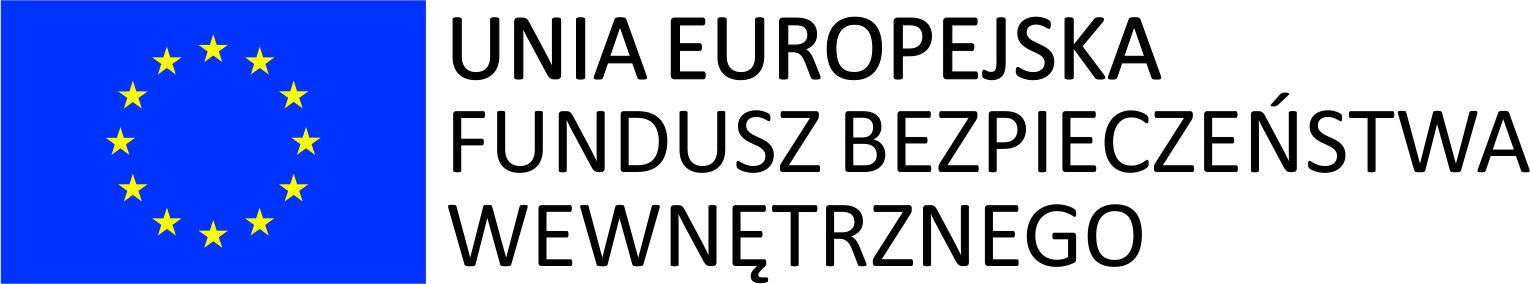 Bezgraniczne 
BezpieczeństwoBezgraniczne 
BezpieczeństwoBezgraniczne 
BezpieczeństwoBezgraniczne 
BezpieczeństwoBezgraniczne 
BezpieczeństwoBezgraniczne 
BezpieczeństwoLp.Nazwa przedmiotu dostawyJed. miaryIlośćNr seryjnyWartośćUwagiBezgraniczne 
BezpieczeństwoBezgraniczne 
BezpieczeństwoBezgraniczne 
BezpieczeństwoBezgraniczne 
Bezpieczeństwo